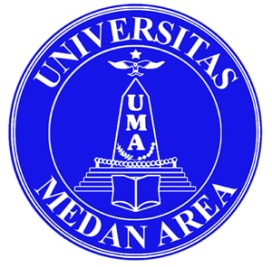 DAFTAR NILAI DAN ABSENSI UJIANSEMESTER ANTARA TAHUN AKADEMIK 2019/2020MATA KULIAH			: Basis DataPROGRAM STUDI		: Teknik InformatikaDOSEN PENGUJI			: Juanda Hakim Lubis, ST, M.KomHARI/TANGGAL UTS		: SENIN, 3 AGUSTUS 2020HARI/TANGGAL UAS		: SENIN, 24 AGUSTUS 2020WAKTU				: 09.40 - 10.40 WIBNONAMA MAHASISWAN P MNILAINILAINILAINILAITTDTTDNONAMA MAHASISWAN P MUTSUASAKHPUTSUAS1Nicolas Anwar1781600062Prayogi Permana1781600083Irfansyah1781600324Muhammad Harun Fadillah Lubis1781600425Miranda1781600656M. Irvan Pratama1781600667Agung Wahyudi1781600728Theofil Tri Saputra Sibarani1781600769Dewi Ramadhani17816007910Maikel Marpaung17816008411Johannes Kristanto Siahaan17816009212Mhd. Wahyuda Kasea Pratama17816009313Ridho Ahmad Fikri17816009614Alfian Lesmana17816011415Roy Chandra Simangungsong1781601161617181920Kisaran Penentuan Nilai :Kisaran Penentuan Nilai :                                                       Medan,         Agustus  2020                                                       Medan,         Agustus  2020A≥ 85 < 100.00                                                       Medan,         Agustus  2020                                                       Medan,         Agustus  2020B+≥ 77.50  < 84.99Wakil Dekan Bidang Akademik,              Dosen Penguji,Wakil Dekan Bidang Akademik,              Dosen Penguji,B≥ 70.00  < 77.49Wakil Dekan Bidang Akademik,              Dosen Penguji,Wakil Dekan Bidang Akademik,              Dosen Penguji,C+≥ 62.50  < 69.99C≥ 55.00  < 62.49D≥ 45.00  < 54.99 Susilawati S.Kom, M.Kom                Juanda Hakim Lubis, ST, M.Kom Susilawati S.Kom, M.Kom                Juanda Hakim Lubis, ST, M.KomE≥ 0.00 < 44.99 Susilawati S.Kom, M.Kom                Juanda Hakim Lubis, ST, M.Kom Susilawati S.Kom, M.Kom                Juanda Hakim Lubis, ST, M.Kom* Mohon beri tanda X bagi peserta yang tidak hadir* Mohon beri tanda X bagi peserta yang tidak hadir* Mohon beri tanda X bagi peserta yang tidak hadir Susilawati S.Kom, M.Kom                Juanda Hakim Lubis, ST, M.Kom Susilawati S.Kom, M.Kom                Juanda Hakim Lubis, ST, M.Kom